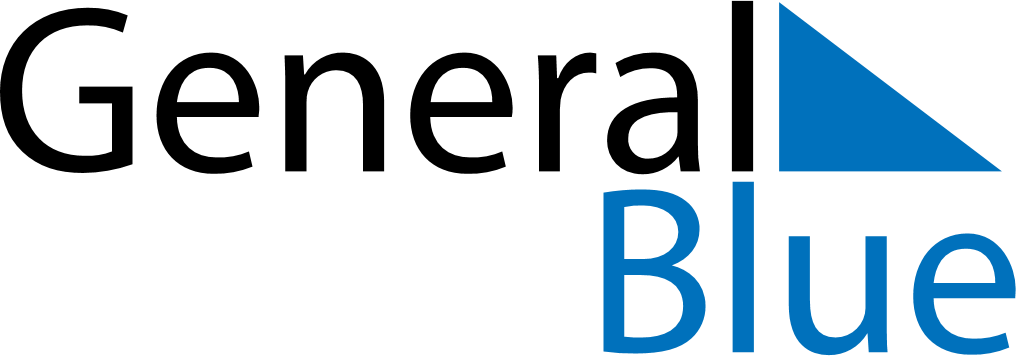 October 2024October 2024October 2024October 2024October 2024October 2024Hirosaki, Aomori, JapanHirosaki, Aomori, JapanHirosaki, Aomori, JapanHirosaki, Aomori, JapanHirosaki, Aomori, JapanHirosaki, Aomori, JapanSunday Monday Tuesday Wednesday Thursday Friday Saturday 1 2 3 4 5 Sunrise: 5:34 AM Sunset: 5:20 PM Daylight: 11 hours and 46 minutes. Sunrise: 5:35 AM Sunset: 5:19 PM Daylight: 11 hours and 43 minutes. Sunrise: 5:36 AM Sunset: 5:17 PM Daylight: 11 hours and 40 minutes. Sunrise: 5:37 AM Sunset: 5:15 PM Daylight: 11 hours and 38 minutes. Sunrise: 5:38 AM Sunset: 5:14 PM Daylight: 11 hours and 35 minutes. 6 7 8 9 10 11 12 Sunrise: 5:39 AM Sunset: 5:12 PM Daylight: 11 hours and 32 minutes. Sunrise: 5:40 AM Sunset: 5:11 PM Daylight: 11 hours and 30 minutes. Sunrise: 5:41 AM Sunset: 5:09 PM Daylight: 11 hours and 27 minutes. Sunrise: 5:42 AM Sunset: 5:07 PM Daylight: 11 hours and 24 minutes. Sunrise: 5:43 AM Sunset: 5:06 PM Daylight: 11 hours and 22 minutes. Sunrise: 5:44 AM Sunset: 5:04 PM Daylight: 11 hours and 19 minutes. Sunrise: 5:46 AM Sunset: 5:03 PM Daylight: 11 hours and 17 minutes. 13 14 15 16 17 18 19 Sunrise: 5:47 AM Sunset: 5:01 PM Daylight: 11 hours and 14 minutes. Sunrise: 5:48 AM Sunset: 5:00 PM Daylight: 11 hours and 11 minutes. Sunrise: 5:49 AM Sunset: 4:58 PM Daylight: 11 hours and 9 minutes. Sunrise: 5:50 AM Sunset: 4:56 PM Daylight: 11 hours and 6 minutes. Sunrise: 5:51 AM Sunset: 4:55 PM Daylight: 11 hours and 4 minutes. Sunrise: 5:52 AM Sunset: 4:53 PM Daylight: 11 hours and 1 minute. Sunrise: 5:53 AM Sunset: 4:52 PM Daylight: 10 hours and 58 minutes. 20 21 22 23 24 25 26 Sunrise: 5:54 AM Sunset: 4:51 PM Daylight: 10 hours and 56 minutes. Sunrise: 5:55 AM Sunset: 4:49 PM Daylight: 10 hours and 53 minutes. Sunrise: 5:56 AM Sunset: 4:48 PM Daylight: 10 hours and 51 minutes. Sunrise: 5:58 AM Sunset: 4:46 PM Daylight: 10 hours and 48 minutes. Sunrise: 5:59 AM Sunset: 4:45 PM Daylight: 10 hours and 46 minutes. Sunrise: 6:00 AM Sunset: 4:44 PM Daylight: 10 hours and 43 minutes. Sunrise: 6:01 AM Sunset: 4:42 PM Daylight: 10 hours and 41 minutes. 27 28 29 30 31 Sunrise: 6:02 AM Sunset: 4:41 PM Daylight: 10 hours and 38 minutes. Sunrise: 6:03 AM Sunset: 4:40 PM Daylight: 10 hours and 36 minutes. Sunrise: 6:04 AM Sunset: 4:38 PM Daylight: 10 hours and 33 minutes. Sunrise: 6:05 AM Sunset: 4:37 PM Daylight: 10 hours and 31 minutes. Sunrise: 6:07 AM Sunset: 4:36 PM Daylight: 10 hours and 29 minutes. 